 FICHE A RETOURNER SIGNEE AVEC LE CHEQUE	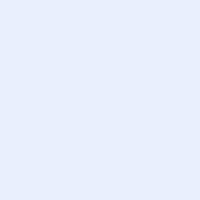 Fiche d'Inscription au Week-end Ado 
des 29, 30 avril et 1er mai 2022Au Lycée Saint André A Sury Le Comtal (Loire) Prénom du jeune :       		NOM du jeune :      Date de naissance :       Adresse postale :      Nom du ou des responsables légaux du jeune :      Email du responsable légal :       (une confirmation d'inscription vous sera envoyée par mail) RETOUR, dim. 01/05 : Je prends le train de 17h47 à Sury le Comtal : Oui Non 
			 (arrivée à 18h10 à St Étienne La Terrasse)ALLER : Faut-il récupérer votre enfant à la gare ? Oui Non	Si oui, à quelle heure ?      N° de portable du jeune s’il prend le train :      Informations complémentaires (facultatives) : - Es-tu baptisé(e) ? Oui Non		1ère Communion ? Oui Non		Es-tu confirmé(e) ? Oui NonTe prépares-tu à un sacrement ? Oui, lequel ?      		 Non - Je suis plus particulièrement lié(e) à la paroisse de :      - Fais-tu partie d'un groupe et d'un mouvement ? Oui, lequel ?      	Non - Je suis au :	 Collège	 Lycée 	Quelle classe      - As-tu déjà participé à un week-end ado ?  Oui 	Non - Si c’est la première fois, comment as-tu eu connaissance de ce Week-End Ado ?      - es-tu musicien ou chanteur : Oui, Quel instrument/voix ?      	NonENGAGEMENT DU JEUNE à signerJe note que la détention ou la consommation de stupéfiants entraîne mon renvoi immédiat du week-end ado les 29,30 avril et 1er mai 2022 au lycée Saint André à Sury le Comtal.Je m'engage à n'apporter, ni consommer, alcool ou cigarettes. 
Je m’engage à avoir une tenue correcte, plus particulièrement en ce qui concerne les relations garçons-filles pour ne pas porter atteinte à la qualité de la vie de groupe.  Je m'engage à ne pas apporter d'objet multimédia, à remettre mon téléphone portable dès mon arrivée à la personne chargée de l'accueil. Le cas échéant, je suis prévenu(e) que l'équipe animatrice se réserve le droit de mettre ce(s) objet(s) dans une enveloppe durant le week-end ado. Ils me seront rendus à la fin du week-end.
Signature du jeune précédée de la mention « lu et approuvé » :

AUTORISATION PARENTALE pour le WEEK-END ADO (29, 30 avril et 1er mai 2022 – Sury le Comtal) Je, soussigné(e)       responsable légal de l’enfant
joignable les 29, 30 avril et 1er mai 2022 au tel fixe :       ou tel portable :     
autorise         né(e) le      à participer au « WEEK-END ADO LOIRE » des 29, 30 avril et 1er mai 2022 au lycée Saint André, à Sury le Comtal.- Je reconnais avoir été informé(e) :	- des conditions d’encadrement du groupe, 					- des lieux et conditions d’hébergement de mon enfant, - J’autorise le responsable, Père Rémi-Gabriel Perchot, à prendre, le cas échéant, toutes les mesures (traitements médicaux, hospitalisation, interventions chirurgicales) rendues nécessaires par l’état de mon enfant. - J’autorise le responsable de groupe à faire sortir du service des urgences mon enfant si le médecin des urgences juge que son état lui permet de retrouver son groupe. - Le « Week-End Ado » a fait l'objet d'une déclaration auprès de l'assurance de l'évêché de Saint Etienne. Toutefois, voici toutes les caractéristiques de mes assurances personnelles : N° Sécurité Sociale :      Mutuelle :      Par ailleurs, j’autorise la diffusion de photos et de vidéos sur lesquelles figure mon enfant suite à cet événement. Fait le :       à      Signature du responsable légal précédée de la mention "lu et approuvé-bon pour autorisation parentale":FICHE INFOS A CONSERVER WEEK-END ADO – 29, 30 avril et 1er mai 2022
au LYCEE SAINT ANDRE à SURY LE COMTAL (Loire) Depuis 8 ans, sont proposés aux adolescents (de 12 à 16 ans) des temps forts pour leur permettre de vivre une rencontre personnelle avec Dieu : les Week-Ends Ado Loire. Ils s'adressent aussi bien aux jeunes non baptisés que baptisés. Les uns et les autres sont invités à découvrir ou expérimenter un renouvellement de la grâce du baptême, la Personne de l'Esprit Saint, ses dons et ses charismes. Ces temps forts se vivent aussi comme un temps pour réfléchir entre jeunes au sens de la vie avec le Christ, comme une préparation à un sacrement. TOUS LES JEUNES pourront faire l’expérience de l'Amour de Dieu.La pédagogie s’inspire des week-ends Bethabara, fondés en 2004, par le Père Marie-Angel Carré.Au cours d’un week-end différents temps se succèdent : louange et prière, témoignages, enseignements et ateliers, sacrements (confession, messe) et intercessions, temps de détente et de relecture avec des adultes. Les Week-Ends Ado sont soutenus par le diocèse de Saint Étienne et la pastorale des jeunes. Un prêtre diocésain, le Père Rémi-Gabriel Perchot, en est le responsable, entouré d’une équipe d’adultes (consacrés, couples, étudiants, etc.). Cette équipe de préparation se rencontre et prie régulièrement. Une longue expérience dans le monde des adolescents est leur force, plusieurs d’entre eux sont titulaires du Bafa. Tous sont bénévoles. Les Week-ends Ado Loire sont accueillis au Lycée Agricole (internat) Saint André, 1 Rue du Petit Lavoir, à Sury le Comtal (42450). Les repas sont préparés par l’entreprise de restauration du lycée.Dates et horaires du 25° Week-End Ado Loire : 	- Rendez-vous le vendredi 29 avril 2022 à 20h00 (pas avant) ayant dîné.	- Fin le dimanche 1err mai 2022 à 16h30 : accueil des familles et goûterApporter :- Sac de couchage (oreiller + drap house)	- Bible et de quoi prendre des notes	 - Instrument pour les musiciens- Affaires personnelles (pyjama, serviettes, trousse de toilette, tenue de rechange, chaussures de sport, …)Ne pas apporter d’argent de poche, ni objets de valeur.Ne pas apporter d'OBJETS MULTIMEDIA : téléphones portables ou tablettes… afin d’être vraiment présent à ce qui se vit pendant le Week-End Ado. Dans le cas contraire, il sera OBLIGATOIRE de les remettre, après les avoir éteints, à l'équipe animatrice dès l'arrivée sur les lieux. Ils ne seront rendus qu’à la fin du week-end. En cas d'urgence il vous sera toujours possible de joindre vos enfants, via le Père Rémi-Gabriel Perchot (06.85.69.60.39).INSCRIPTION OBLIGATOIRE, avant le 06/04/2022 (places limitées). Compléter et envoyer :Fiche d'inscription (autorisation parentale et engagement du jeune) + fiche sanitaire de liaison 
(imprimer les deux fiches séparément et ne pas les agrafer)Participation aux frais : un chèque à l'ordre de « A.S.R.J. ». 50 euros/jeune : tarif normal 45 euros/jeune : tarif à partir de la deuxième inscription pour la même famille 60 euros/jeune : tarif de soutien Ce montant ne doit empêcher personne de venir. N'hésitez pas à nous en parler.Pour aider les Week-Ends Ado Loire, il est possible de faire un don avec reçu fiscal, N’hésitez pas à nous contacter. Si vous inscrivez deux enfants ou plus : merci de remplir un dossier d’inscription par enfant DOSSIER COMPLET à envoyer àLES WEEK ENDS ADO LOIRE, Maison paroissiale, 50 rue Antoine Durafour, 42100 SAINT-ETIENNEPour tout renseignement complémentaire :lesweekendsadoloire@gmail.com ou Père Rémi-Gabriel Perchot : 06.85.69.60.39 N’hésitez pas à diffuser largement ce document autour de vous et à vous rendre sur notre page : https://www.facebook.com/weadoloire/NB : Un jeune né avant le 30/04/2005, s’il a déjà participé à un week-end ados, et en accord avec les responsables, pourra participer du week-end ados en tant qu’anges gardien. Il doit au préalable contacter le père Rémi-Gabriel Perchot pour accord.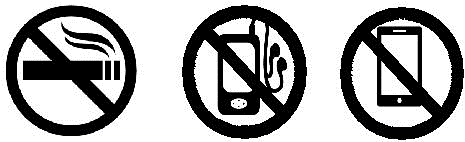 Dans le cadre de votre inscription à un Week-End Ado Loire, vos données personnelles font l’objet d’un traitement informatique destiné à l’organisation de l’évènement. Ces données sont enregistrées et conservées pendant la durée légale, dans un fichier informatisé des Week-Ends Ado Loire pour échanger avec vous. Conformément à la loi « informatique et libertés », vous pouvez exercer votre droit d’accès aux données vous concernant et les faire rectifier ou supprimer en contactant les Week-Ends Ado Loire : lesweekendsadoloire@gmail.com. Nous nous engageons à ne pas céder, échanger ou louer, à des fins commerciales, toute information vous concernant. Si vous ne souhaitez pas recevoir de sollicitations de notre part, merci de nous le faire savoir.